Bestyrelsesmøde 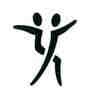 Gludsted Friskole og Børnehus den 22.02.21.Bestyrelsen har afholdt møde og var omkring følgende punkter:Skolen Skolens nye pedel er kommet godt i gang. Han er pt i gang med en større renovering af morgensangslokalet.Børn og personale nyder at have de små klasser tilbage på skolen efter corona-nedlukningen og hjemmeskole. Der ses frem til at der bliver åbnet op for, at de sidste elever også må komme tilbage på skolen. Forberedelserne dertil er i fuld gang.Kloaksystemet på østsiden af skolen er nu udbedret grundet rotter og risiko for sammenfald. Der er lavet en strømpeforing af rørene.Grundet vi flere gange har oplevet store mængder vand på græsplænen bag skolen, har der være en større eftersøgning i gang. Der er nu fundet en brønd på sportspladsen. Rørene var tilgroede af rødder m.m. Problemet er nu udbedret – rødderne er fjernet og der er godt træk igennem - vandet er sunket på plænen.BørnehusetBørnehaven har afholdt fastelavn.Børnehaven er i gang med forskellige forløb i de forskellige aldersgrupper.Uge 7 er veloverstået, dog med et stort personaleforbrug, da børnene i børnehaven og SFO pt. ikke må samles pga. corona.Børnehave og SFO har stadig stort fokus på rengøring, afspritning m.m. som følge af corona.Den 28. april afholdes generalforsamling for Gludsted Friskole og BørnehusHerfra skal lyde en opfordring til, at overveje at opstille til valget af bestyrelsesposter – Et spændende arbejde til gavn for vores elever og personale på skolen. En velfungerende skole kræver også en engageret bestyrelse!Der afholdes arbejdsdag for Børnehus og skole den 5. juni kl. 9.00.Håber mange vil komme og give en hånd med.Med venlig hilsenBestyrelsen